                                                     Wärmeausdehnung von Festkörpern                                               __________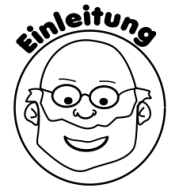                  Bestimmt bist du auf dem Weg in den Urlaub schon einmal über eine Brücke gefahren. Eventuell                  hast du wahrgenommen, dass auf der Brücke kleine Spalte waren, die beim überfahren ein                                    Klackern verursachen. Im Folgenden wird erläutert, wieso jene Spalten notwendig für Brücken sind.     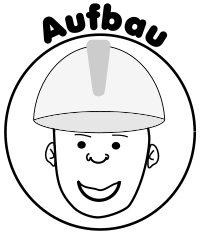 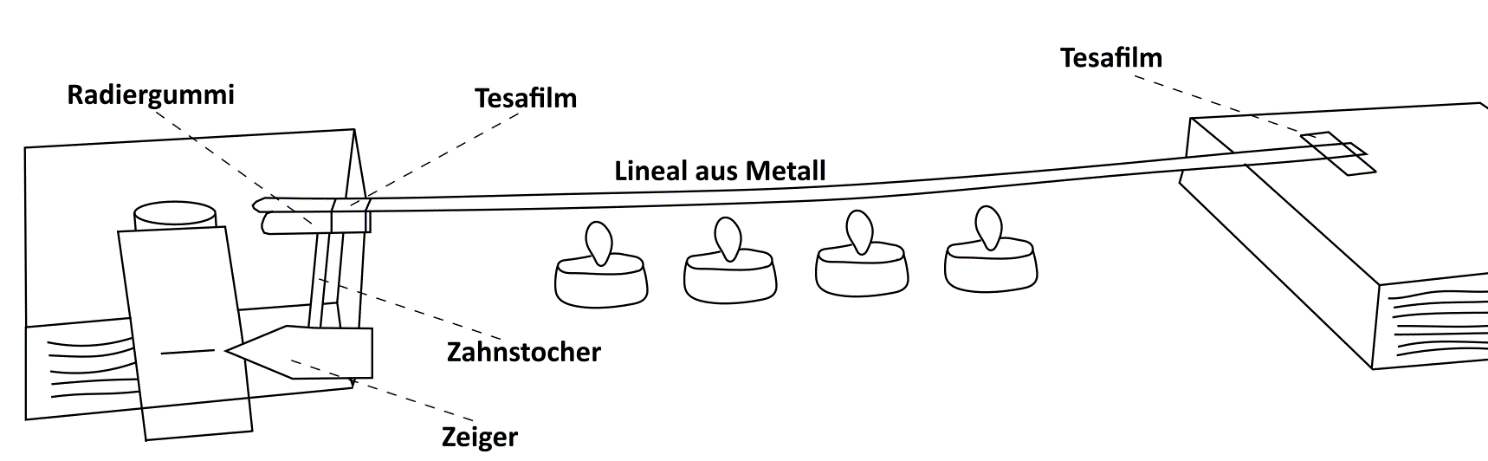 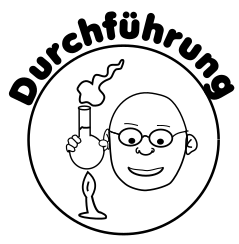 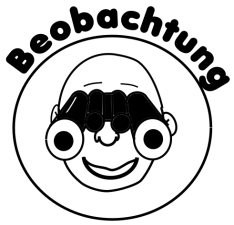 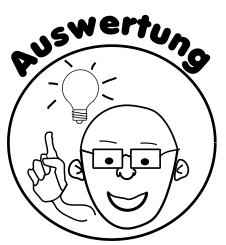 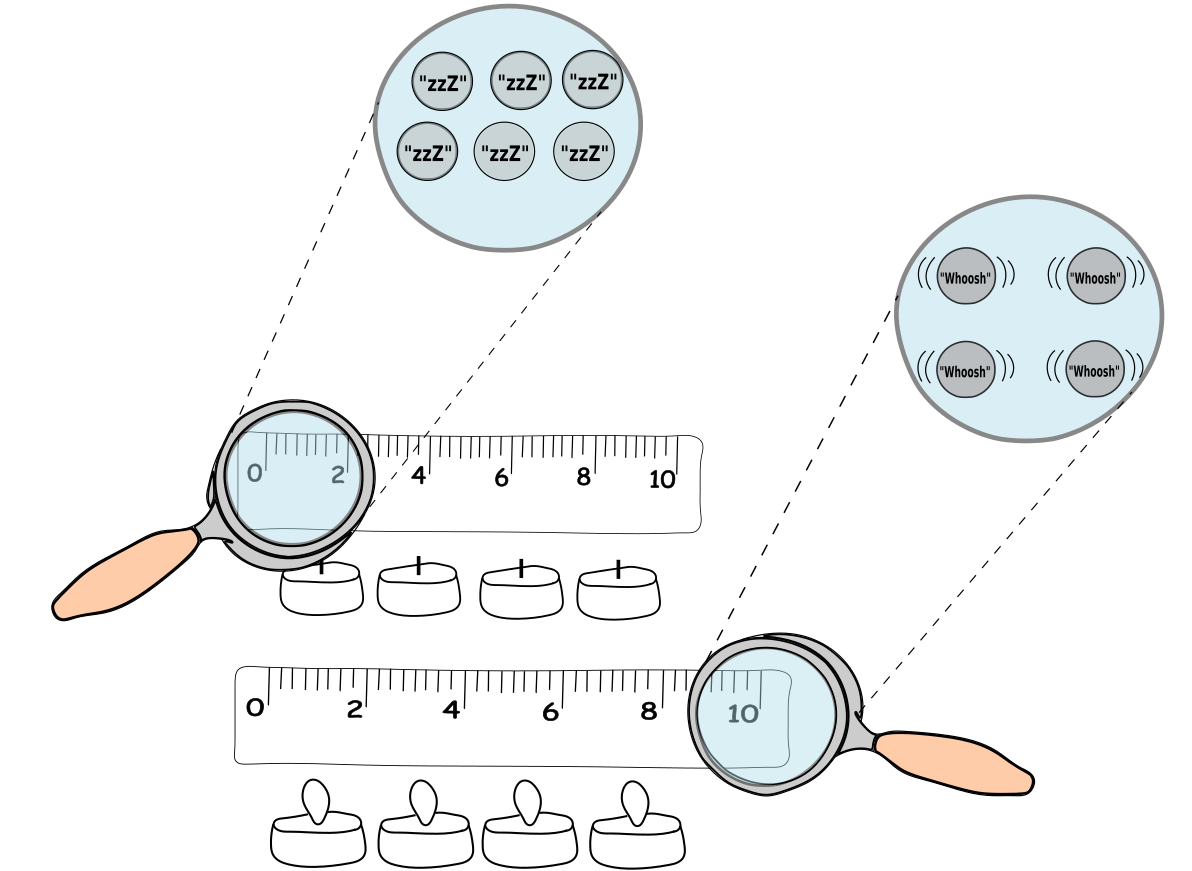 